                     КАРАР                                                                                                        ПОСТАНОВЛЕНИЕ «18»  апрель 2016 й.                               №19                            « 18  » апреля Об утверждении схемы расположения на кадастровом плане территории кадастрового квартала, и характеристик земельного участкаРассмотрев материалы межевания и руководствуясь федеральными законами от 29 декабря . №191-ФЗ «О введении в действие Градостроительного кодекса Российской Федерации», от 06 октября . №131-ФЗ «Об общих принципах организации местного самоуправления в Российской Федерации», п.2 ст.7 Земельного кодекса Российской Федерации, «Методическими рекомендациями по проведению межевания объектов землеустройства» от 17 февраля ., п.1 ст.8 Земельного кодекса Российской Федерации, Приказом Минэкономразвития Российской Федерации от 24.11.2008 г.  №412 «Об утверждении формы межевого плана и требований к его подготовке, примерной формы извещения о проведении собрания о согласовании местоположения границ земельных участков», федеральным законом от 18 июня . №78-ФЗ «О землеустройстве», федеральным законом от 24 июля . №221-ФЗ «О государственном кадастре недвижимости», ст. 11.10 Земельного кодекса Российской Федерации, Приказом Минэкономразвития Российской Федерации от 27 ноября . №762 «Об утверждении требований к подготовке схемы расположения земельного участка или земельных участков на кадастровом плане территории и формату схемы расположения земельного участка или земельных участков на кадастровом плане территории при подготовке схемы расположения земельного участка или земельных участков на кадастровом плане территории в форме электронного документа, формы схемы расположения земельного участка или земельных участков на кадастровом плане территории, подготовка которой осуществляется в форме документа на бумажном носителе»,п о с т а н о в л я ю:Утвердить  схемы расположения земельных участков на кадастровом плане территорий.2. Утвердить характеристики земельных участков.2.1. Характеристика земельного участка 02:20:120503:11:ЗУ1; - кадастровый квартал – 02:20:120503; - местоположение – РБ, Альшеевский район, Казанский с/с, д. Малоаккулаево, ул. Молодежная, дом 4- категория земель – земли населенных пунктов;  - разрешенное использование – для  ведения личного подсобного хозяйства; - площадь участка – .; 6.  Сервитуты и обременения на земельных участках не установлены.    7 Контроль за выполнением постановления и целевым использованием земельных участков оставляю за собой.Глава  сельского поселения                                                     Юмагузин В.Ф.                             Утверждена постановлением администрации сельского поселения  Казанский сельсовет муниципального района Альшеевский район Республики Башкортостан№ 19  от  18 апреля 2016 года.Схема расположения земельного участка или земельныхучастков на кадастровом плане территории 02:02:020601БАШКОРТОСТАН  РЕСПУБЛИКАҺЫӘЛШӘЙ РАЙОНЫМУНИЦИПАЛЬ РАЙОНЫНЫҢКАЗАНКА АУЫЛ СОВЕТЫАУЫЛ БИЛӘМӘҺЕХАКИМИӘТЕ(БАШКОРТОСТАН РЕСПУБЛИКАҺЫӘЛШӘЙ РАЙОНЫКАЗАНКА АУЫЛ СОВЕТЫ)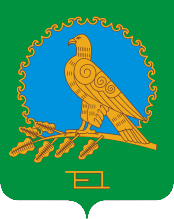               АДМИНИСТРАЦИЯСЕЛЬСКОГО ПОСЕЛЕНИЯКАЗАНСКИЙ СЕЛЬСОВЕТМУНИЦИПАЛЬНОГО РАЙОНААЛЬШЕЕВСКИЙ РАЙОНРЕСПУБЛИКИ БАШКОРТОСТАН(КАЗАНСКИЙ СЕЛЬСОВЕТАЛЬШЕЕВСКОГО  РАЙОНАРЕСПУБЛИКИ БАШКОРТОСТАН)Условный номер земельного участка  :ЗУ1Условный номер земельного участка  :ЗУ1Условный номер земельного участка  :ЗУ1Площадь земельного участка 3038  м 2Площадь земельного участка 3038  м 2Площадь земельного участка 3038  м 2Обозначение характерных точек границКоординаты, мКоординаты, мОбозначение характерных точек границXY12	3	   н15893951296209н25893761296249н35893591296286н45893251296270н55893511296222н65893681296192н15893951296209Масштаб 1: 5000Условные обозначения: 02:20:020601 - кадастровый квартал                                                                                     :ЗУ1 – обозначение  образуемого земельного участка